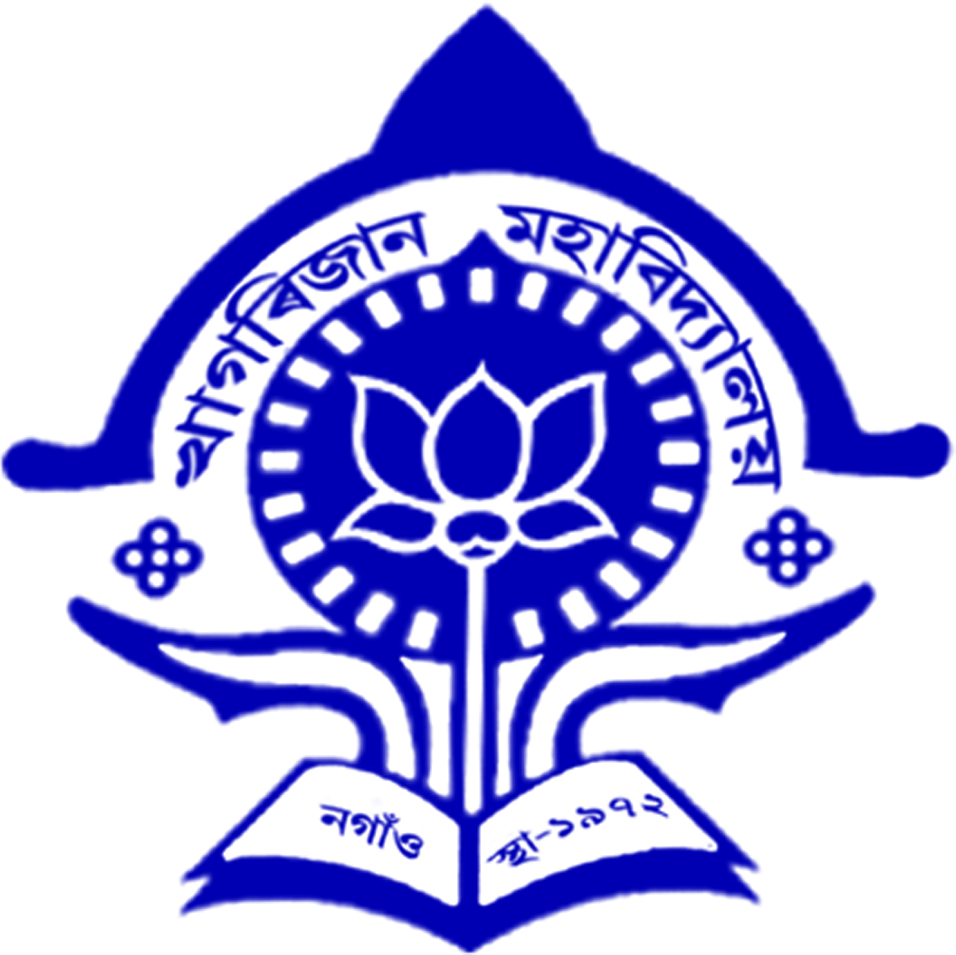 FACULTY EXCHANGE PROGRAMMEDepartment of......................................Khagarijan CollegeToday on ................................, as part of the MoU in between ......................................................................., Nagaon, Assam and the .................................................................................................,Assam, ...........................................        ......., HoD/Associate/Associate Professor, Department of ........................................has delivered a lecture on ................................................................................................. The lecture programme was attended by...............no of students of B.A/B.Com/MA........................... Semester on....................................................................................................................................The class/lecture delivered by .............................................. and his shared knowledge and experiences with the students was found very effective for the students. The name and number of the participants that attendee the programme is attached herewith:Signature of Guest Faculty						     Signature of HoDSignature, Coordinator, IQAC(Dr. Rameswar Kurmi)Assistant ProfessorDepartment of HistoryKhagarijan CollegeName & Signature of the studentsSl.NoName of the StudentSignature